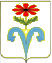 АДМИНИСТРАЦИЯ РУДЬЕВСКОГО СЕЛЬСКОГО ПОСЕЛЕНИЯОТРАДНЕНСКОГО РАЙОНАПОСТАНОВЛЕНИЕот 12.12.2022г.                                                                                                № 99с.РудьОб утверждении Порядка установления и оценки применения, устанавливаемых муниципальными нормативными правовыми актами обязательных требований, которые связаны с осуществлением предпринимательской и иной экономической деятельности и оценка соблюдения которых осуществляется в рамках муниципального контроля В соответствии с Федеральными законами от 06.10.2003 N 131-ФЗ "Об общих принципах организации местного самоуправления в Российской Федерации", от 26.12.2008 N 294-ФЗ "О защите прав юридических лиц и индивидуальных предпринимателей при осуществлении государственного контроля (надзора) и муниципального контроля", Уставом Рудьевского сельского поселения Отрадненского района ПОСТАНОВЛЯЮ:1. Утвердить прилагаемый Порядок установления и оценки применения устанавливаемых муниципальными нормативными правовыми актами обязательных требований, которые связаны с осуществлением предпринимательской и иной экономической деятельности и оценка соблюдения которых осуществляется в рамках муниципального контроля. 	2. Настоящее постановление подлежит официальному опубликованию (обнародованию) на официальном сайте Рудьевского сельского поселения в телекоммуникационной сети «Интернет» и вступает в силу после официального опубликования.3. Контроль за выполнением постановления оставляю за собой.глава Рудьевского сельскогопоселения Отрадненского района                                                А.И.Чакалов+ дисцип. взыскккание  к представлению № 7-01/766-22 от 29.04.2022